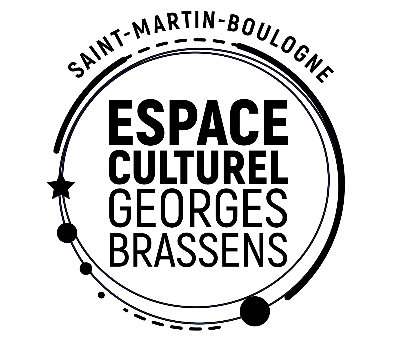 Ce formulaire est à envoyer par mail à mediationculturellebrassens@gmail.com. Veuillez compléter l’ensemble des informations demandées Demande complémentaire :………………………………………………………………………………………………………………………………………………………………………………………………………………………………………………………………………………………………………………………………………………………………………………………………………………………………………………………………………………………Etablissement : ……………………….………………………………………………Adresse : ……………..………………………………………………………..……………………………………………………………………….……………………………………………………………………….Personne contact : …………………………….…………………………………………Téléphone : ………………….……………………………………………………Mail : ……….……………………………………………………………..SpectacleSéanceNombre de classesNiveauNombre d’élèvesNombres d’accompa-gnateurs